MODUL PRAKTIKUM MS. ACCESSDAFTAR ISI DAFTAR ISI  ..........................................................................................................................................2 BAB I     MENGENAL MICROSOFT ACCESS 2007 ..........................................................3 	1.1 	Pengertian Microsoft Access .................................................................................................3 	1.2 	Tampilan Microsoft Access 2007 ..........................................................................................3 	1.3 	Komponen Utama  (Object) ..................................................................................................4 	1.4 	Tipe Data .................................................................................................................................4 BAB II   MEMULAI MICROSOFT ACCESS 2007 ..............................................................6 	2.1 	Membuka Microsoft Access dan Membuat Database .........................................................6 	2.2 	Membuat Tabel ......................................................................................................................7 	2.3 	Table Relationship..................................................................................................................8 	2.4 	Menambah Data (Record) .................................................................................................. 11 	2.5 	Mengubah Data (Record) ................................................................................................... 13 	2.6 	Menghapus Data (Record) .................................................................................................. 13 BAB III  MEMBUAT FORM DAN REPORT ...................................................................... 14 	3.1 	Membuat Form .................................................................................................................... 14 	3.2 	Membuat Print Out (Report) ............................................................................................. 20 BAB IV  QUERY  ................................................................................................................................ 25 	2.2 	Pengertian Query ................................................................................................................ 25 	2.2 	Membuat Query .................................................................................................................. 25 DAFTAR PUSTAKA .......................................................................................................................... 29 BAB I MENGENAL MICROSOFT ACCESS 2007 1.1 Pengertian Microsoft Access Microsoft Access adalah suatu program aplikasi basis data komputer relasional yang digunakan untuk merancang, membuat dan mengolah berbagai jenis data dengan kapasitas yang besar.  Database  adalah kumpulan tabel-tabel yang saling berelasi. Antar tabel yang satu dengan yang lain saling berelasi, sehingga sering disebut basis data relasional. Relasi antar tabel dihubungkan oleh suatu key, yaitu primary key dan foreign key. 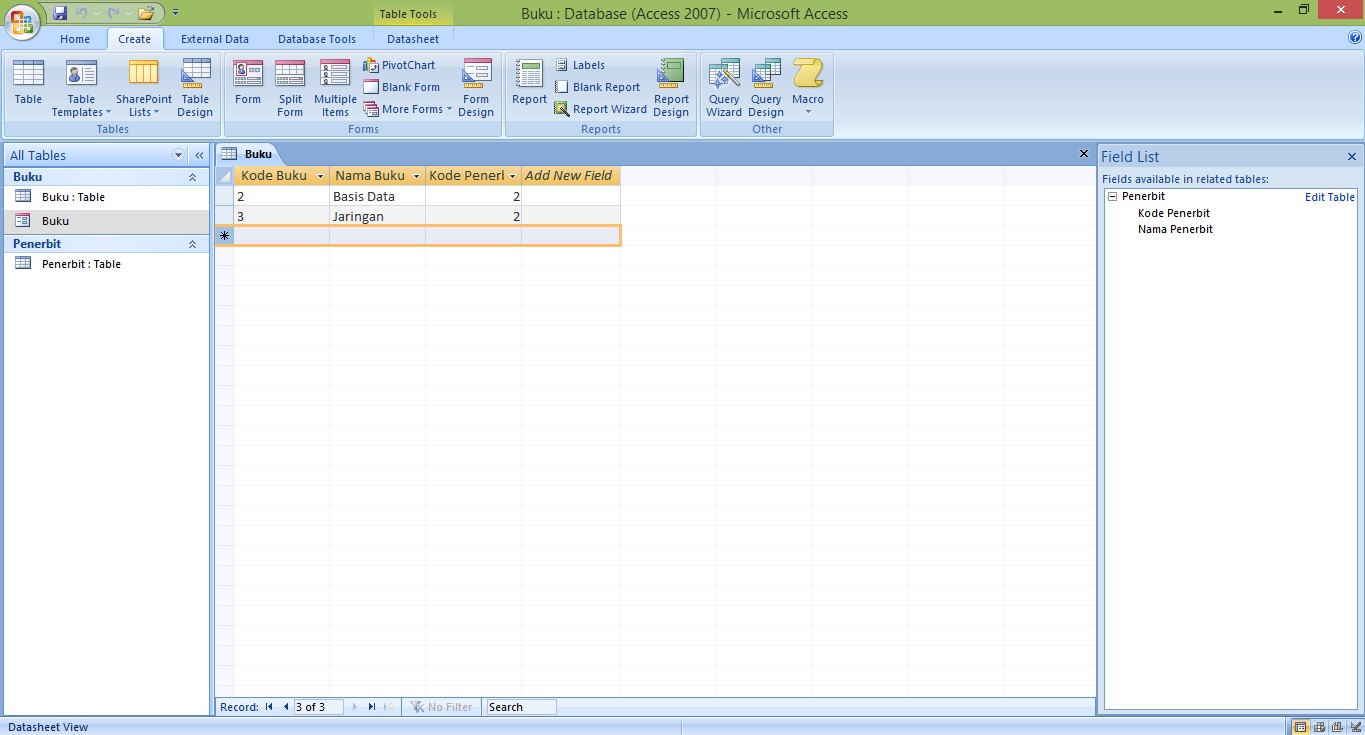 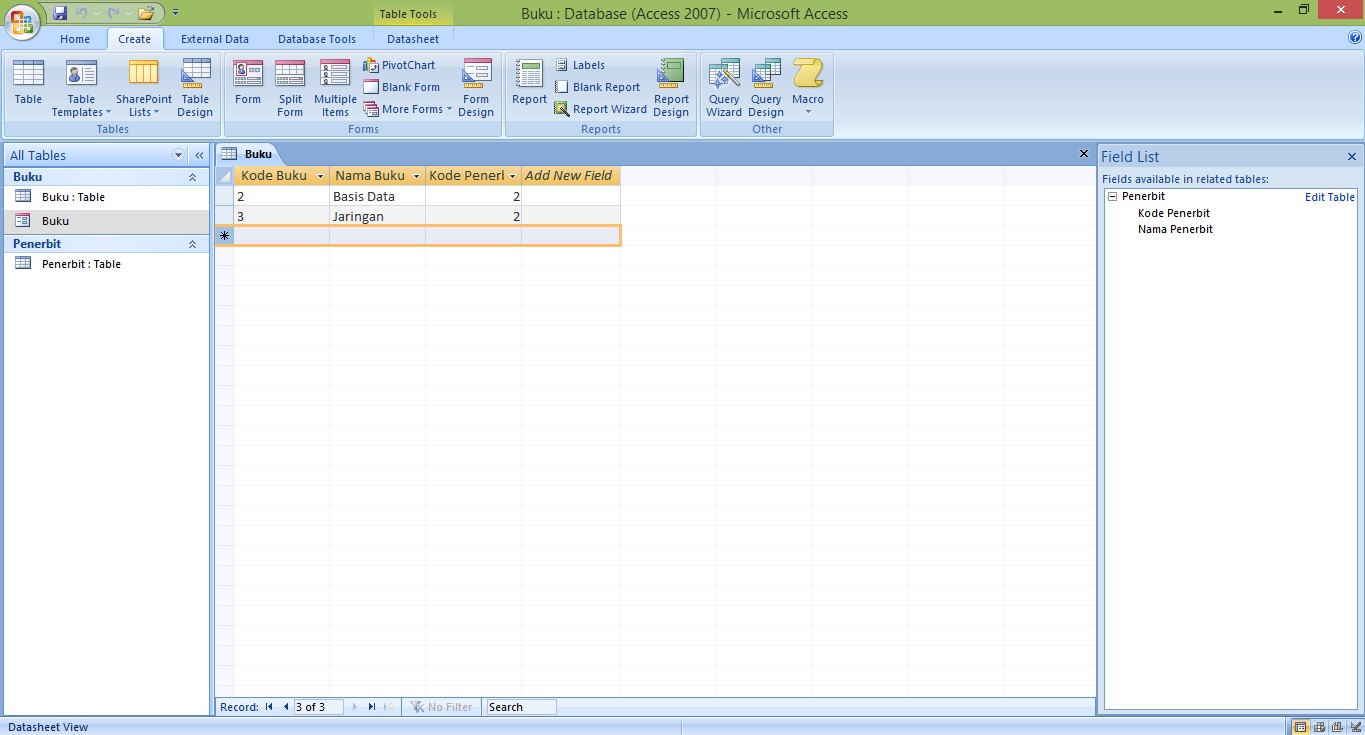 1.3 Komponen Utama  (Object) Table   Table adalah objek utama dalam database yang digunakan untuk menyimpan sekumpulan data sejenis dalam sebuah objek.  Table terdiri atas :  Field Name : atribut dari sebuah table yang menempati bagian kolom.  Record : Isi dari field atau atribut yang saling berhubungan yang menempati bagian baris. Query ( SQL / Structured Query Language )  Query adalah bahasa untuk melakukan manipulasi terhadap database. Digunakan untuk menampilkan, mengubah, dan menganalisa sekumpulan data.  Query dibedakan menjadi 2, yaitu :  DDL ( Data Definition Language ) digunakan untuk membuat atau mendefinisikan obyek-obyek database seperti membuat tabel, relasi antar tabel dan sebagainya.   DML ( Data Manipulation Language ) digunakan untuk manipulasi database, seperti : menambah, mengubah atau menghapus data serta mengambil informasi yang diperlukan dari database. Form Form digunakan untuk mengontrol proses masukan data (input), menampilkan data (output), memeriksa dan memperbaharui data. Report Form digunakan untuk menampilkan data yang sudah dirangkum dan mencetak data secara efektif. 1.4 Tipe Data Field - field dalam sebuah tabel harus ditentukan tipe datanya. Ada beberapa tipe data dalam Access, yaitu : Text  Text digunakan untuk field alfanumeric (misal : nama, alamat, kode pos, telp), sekitar 255 karakter tiap fieldnya. Memo  Memo dapat menampung 64000 karakter untuk tiap fieldnya, tapi tidak bisa diurutkan/diindeks. Number  Number digunakan untuk menyimpan data numeric yang akan digunakan untuk proses perhitungan matematis. Date/Time  Currency  Auto Number  Yes/No  OLE Object  OLE Object digunakan untuk eksternal objek, seperti bitmap atau file suara.  Hyperlink  Lookup Wizard  Jika menggunakan tipe data ini untuk sebuah field, maka bisa memilih sebuah nilai dari tabel lain atau dari sebuah daftar nilai yang ditampilkan dalam  combo box. BAB II MEMULAI MICROSOFT ACCESS 2007 2.1 Membuka Microsoft Access dan Membuat Database Langkah – langkah untuk membuka Microsoft Access dan membuat database :  Click Start → All Program → Microsoft Office → Microsoft Access 2007  Kemudian akan tampil jendela Microsoft Access seperti gambar di bawah ini, lalu click Blank Database untuk membuat database.  Membuat database Buku.accdb kemudian click tombol create. 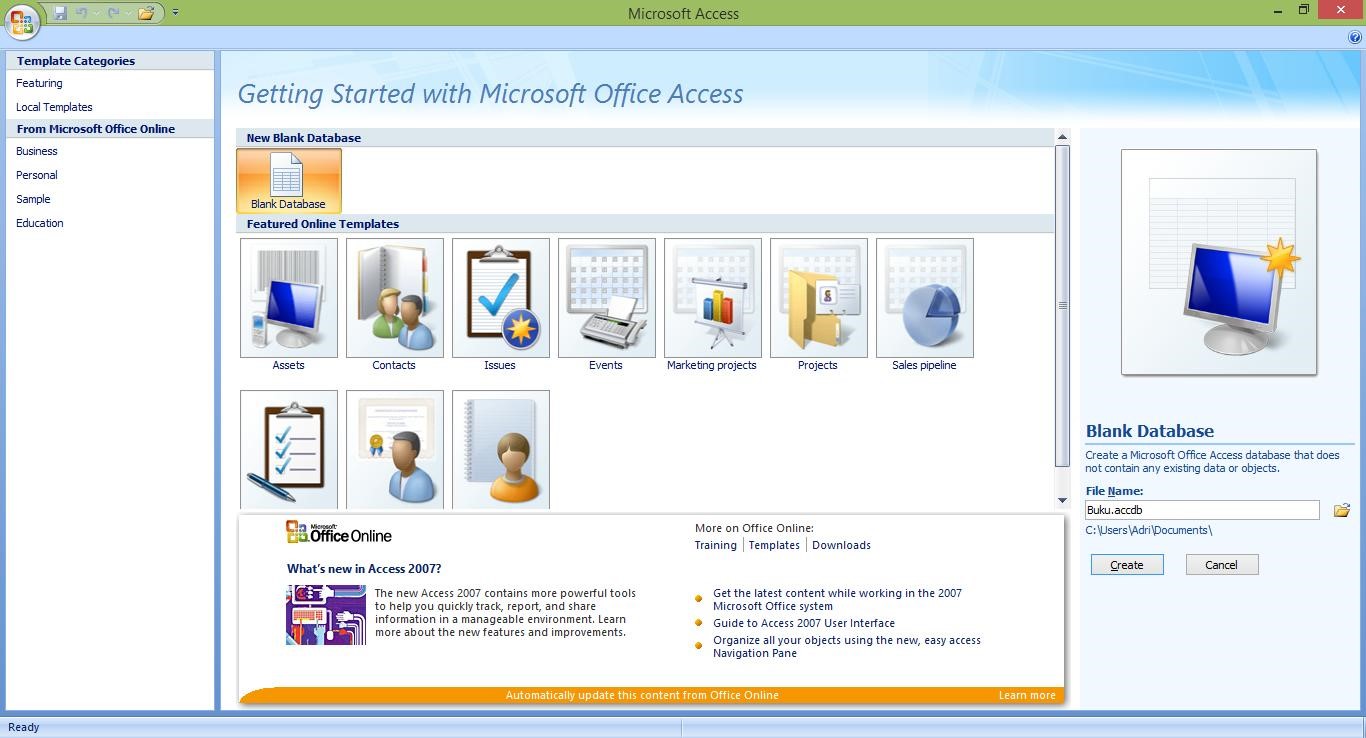 	Membuat form   	 	 	Membuat query 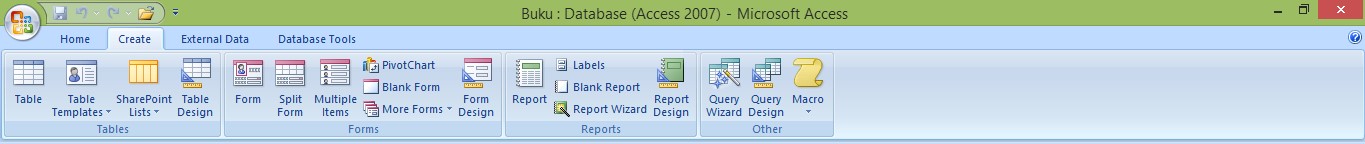 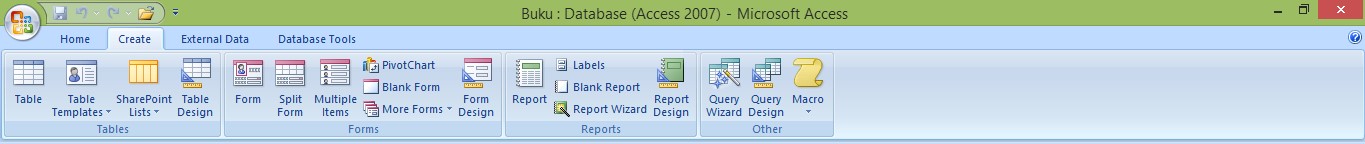 	Membuat table   	 	 	Membuat report 2.2 Membuat Tabel Setelah kita membuat Database, maka selanjutnya adalah kita akan mencoba membuat Tabel. Tabel yang akan kita buat adalah Data Buku yang terdiri dari dua table yaitu sebagai berikut: Tabel 1. Penerbit Tabel 2. Buku Langkah – langkah untuk memuat table:  Click tab Create pada jendela Click Table Design pada ribbon Tables  Masukkan nama field beserta tipe datanya serta field size nya. Tentukan juga kolom/field primary key dengan cara memilih kolomnya lalu Click ribbon Primary Key pada tab Design. 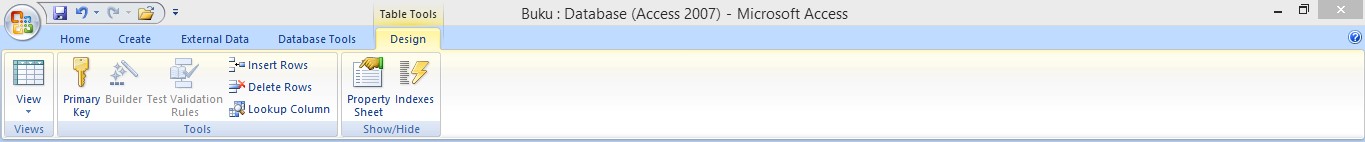 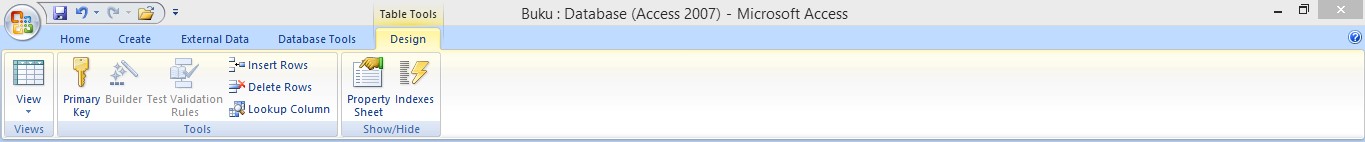 Kemudian simpan tabel (Ctrl+S) sesuai nama table yang dibuat. 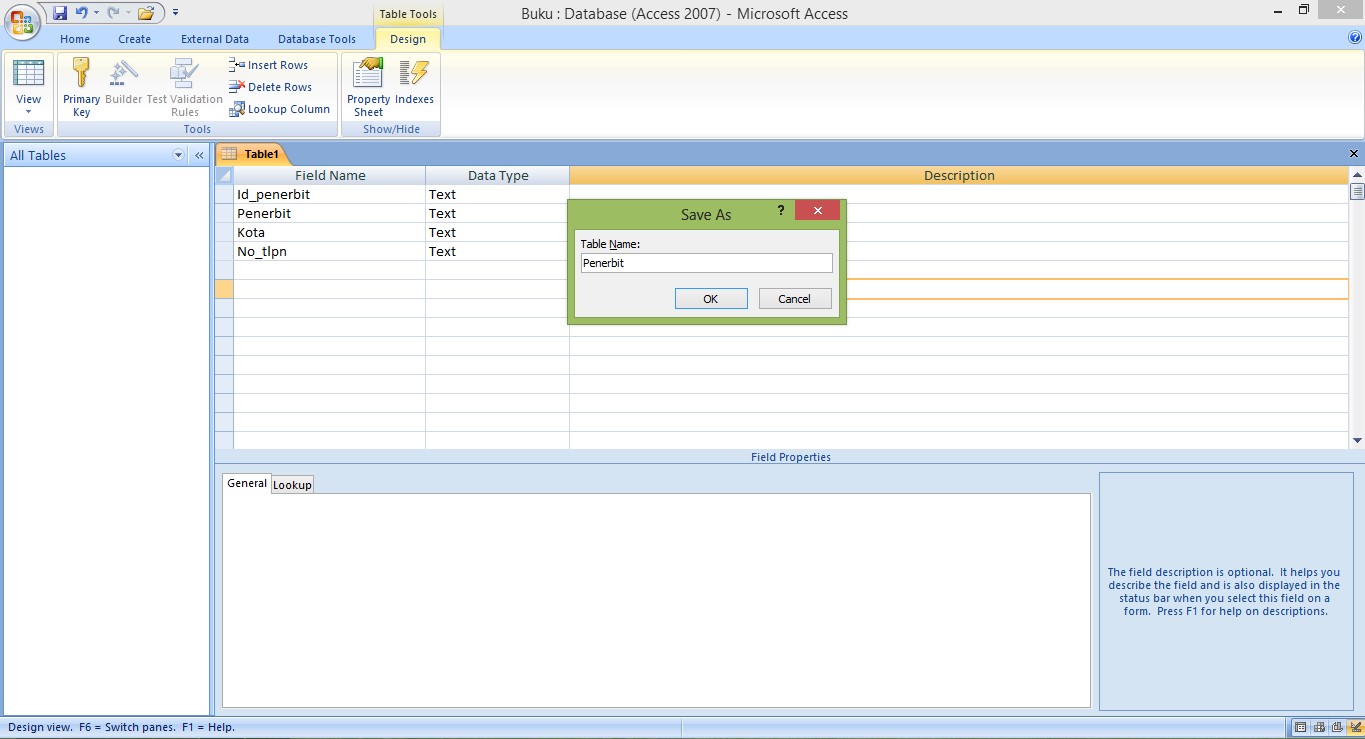 2.3 Table Relationship Table Relationship adalah relasi atau hubungan antara beberapa tabel. Relasi antar tabel dihubungkan oleh primary key dan foreign key.  Untuk membuat relationship maka masing-masing tabel harus memiliki primary key dan foreign key untuk dapat menghubungkan antara tabel induk dengan tabel anak. Sehingga diperlukan teknik normalisasi terlebih dahulu sebelum membuat relationship antar tabel.   Normalisasi merupakan proses pengelompokkan data elemen menjadi tabel yang menunjukkan entitas dan relasinya. Primary Key  Tabel 	memiliki 	 	primary 	key, 	yaitu 	suatu 	atribut 	yang 	tidak 	hanya mengidentifikasisecara unik suatu kejadian tetapi juga mewakili setiap kejadian dari suatu entitas.  Contoh Kasus :  Id_penerbit dalam tabel Penerbit merupakan nilai unik yang tidak mungkin  bersifat ganda. Karena setiap penerbit memiliki Id_penerbit  yang berbeda antara  penerbit yang satu dengan penerbit yang lain.   Foreign Key  Foreign key adalah atribut yang melengkapi relationship dan menunjukkan hubungan antara tabel induk dengan tabel anak. Foreign key ditempatkan pada tabel anak. Contoh Kasus :   Setiap buku memiliki penerbit serta satu penerbit dapat dimiliki oleh banyak buku (One to Many). Relationship antar tabel dapat digambarkan sbb : 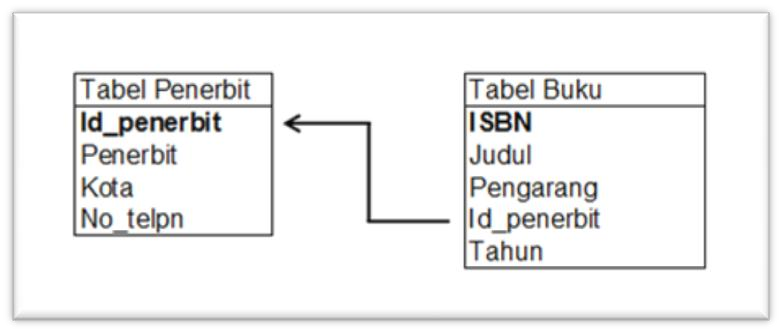 Pada Gambar diatas terdapat relationship antara tabel Buku dan Penerbit.  Masing - masing tabel memiliki primary key. ISBN merupakan primary key pada tabel Buku sedangkan Id_Penerbit merupakan primary key pada tabel Penerbit dan foreign key pada tabel Buku. Langkah – langkah untuk membuat database relationship: 1. Click tab Database Tools pada jendela  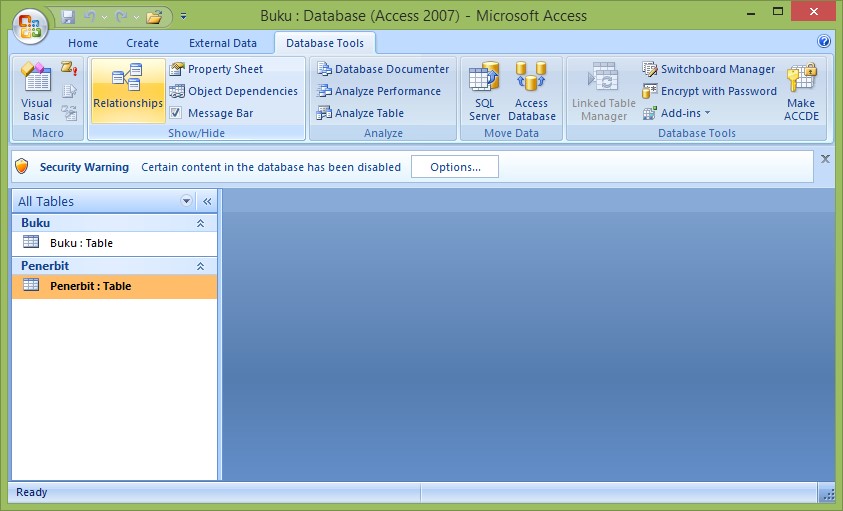 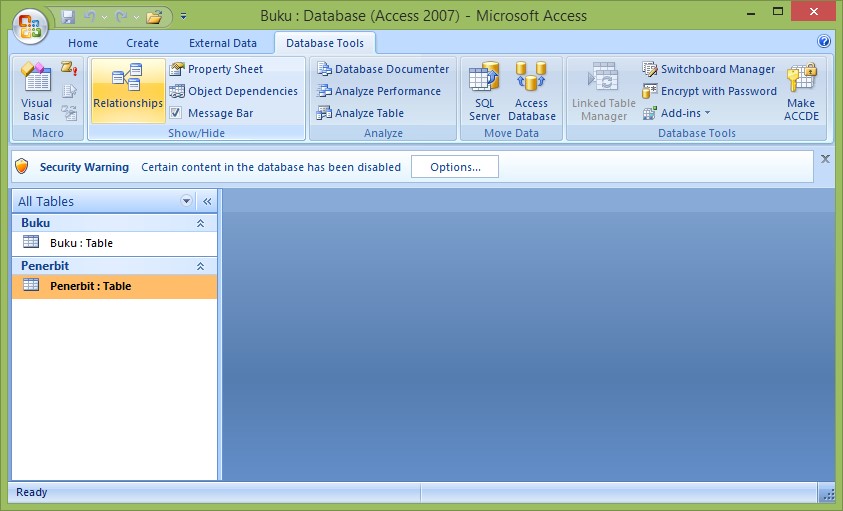 Kemudian akan muncul tab Relationship pada object tab dan kotak dialog Show Table, kemudian pilih tab Tables. 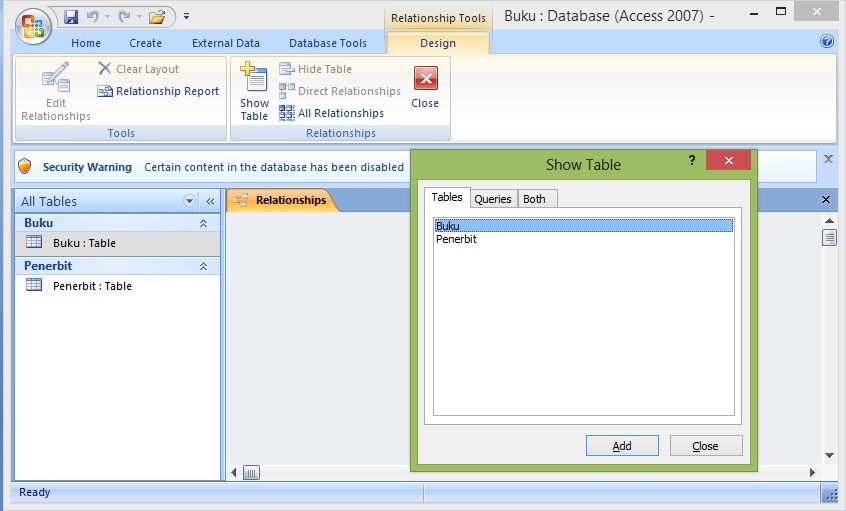 Click tabel Buku dan Penerbit lalu click button Add, kemudian hubungkan Id_penerbit pada tabel Penerbit dengan Id_penerbit pada tabel Buku.   Kemudian akan muncul kotak dialog  Edit Relationship. Click checkbox Enforce Referential Integrity, lalu click button Create. 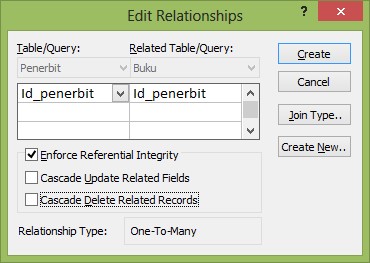 Setelah Click button create, muncul relasi tabel seperti gambar dibawah ini. 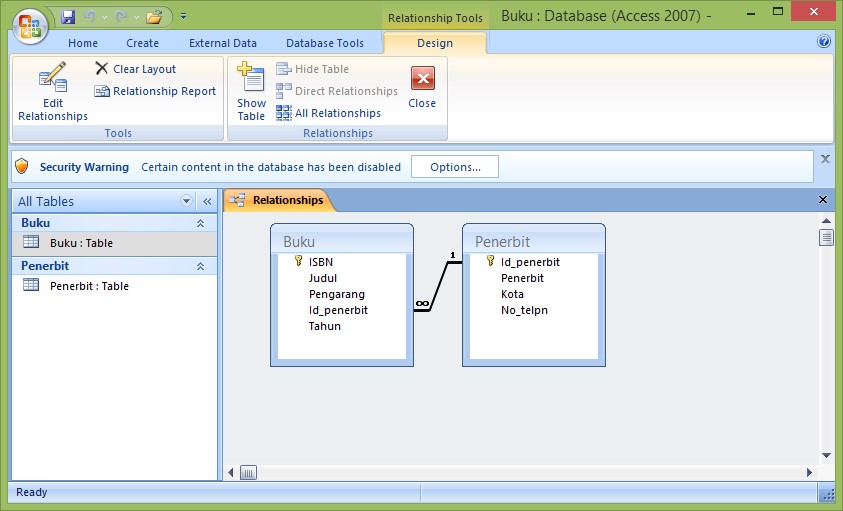 2.4 Menambah Data (Record) Langkah – langkah untuk menambah data (record): Pilih tabel lalu click ribbon View pada tab Home, lalu pilih Datasheet View atau click kanan pada table yang akan diisi, lalu click Open. 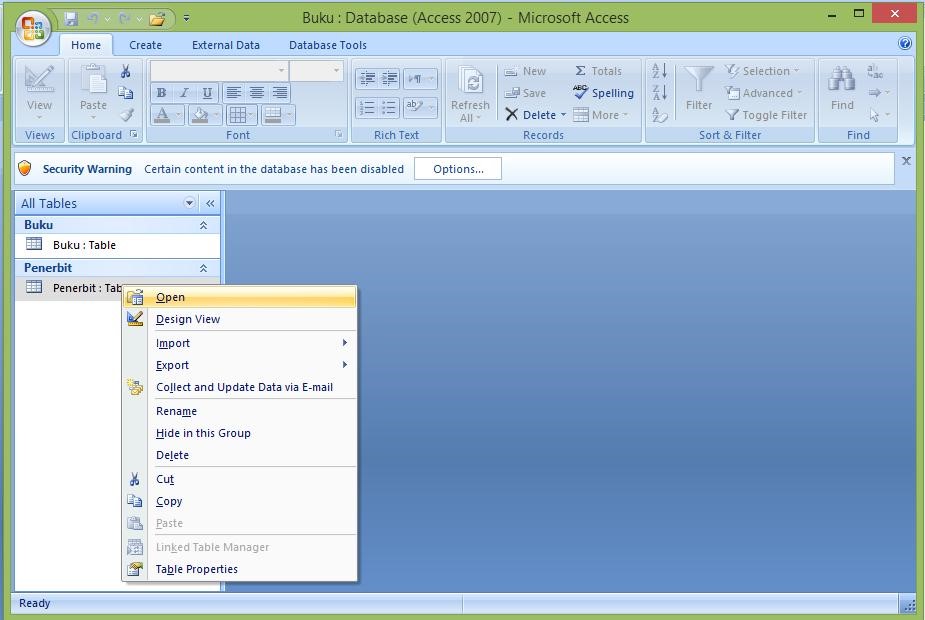 Isikan data sesui kolom yang terdapat pada table yang telah dipilih. 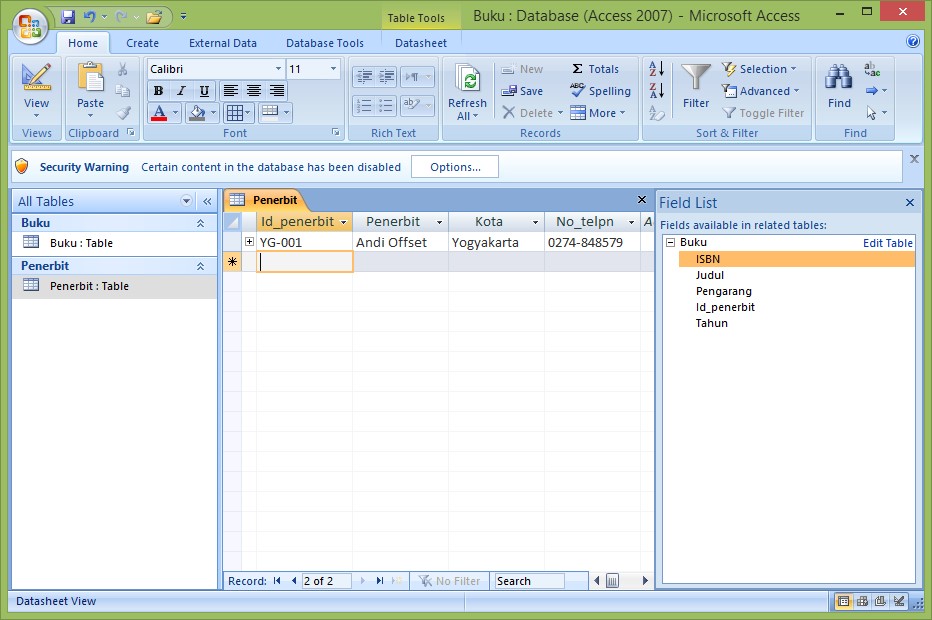 Simpan data (Ctrl+S). Isikan juga data-data berikut: Tabel Penerbit 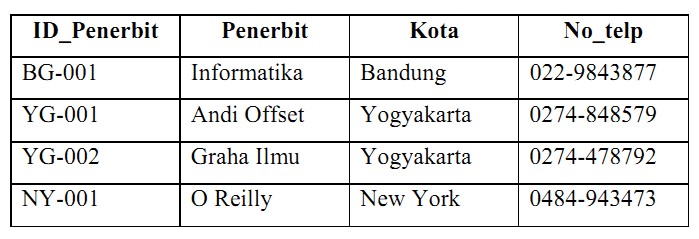 Tabel Buku 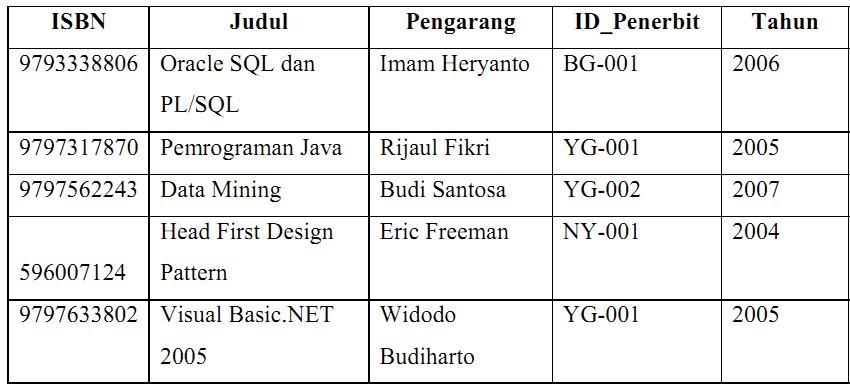 2.5 Mengubah Data (Record) Langkah – langkah untuk mengubah data (record): Pilih tabel lalu click ribbon View pada tab Home, lalu pilih Datasheet View atau click kanan pada table yang akan diisi, lalu click Open. Ubah data atau record sesuai yang diinginkan. Simpan data (Ctrl+S). 2.6 Menghapus Data (Record) Langkah – langkah untuk menghapus data (record): Pilih tabel lalu click ribbon View pada tab Home, lalu pilih Datasheet View atau click kanan pada table yang akan diisi, lalu click Open. Click kanan pada bagian paling kiri data atau record yang akan dihapus dan click Delete Record. 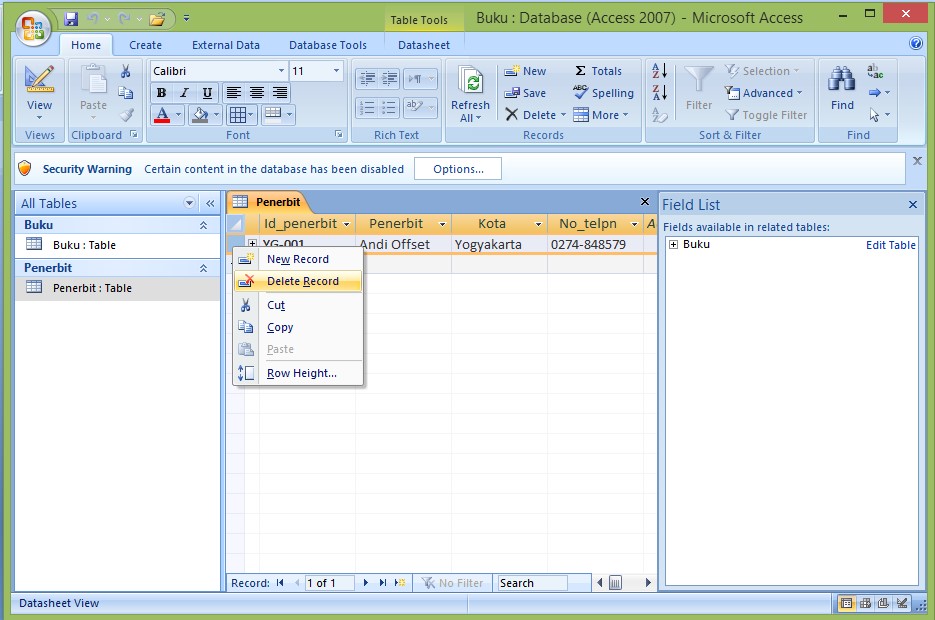 Simpan data (Ctrl+S). BAB III MEMBUAT FORM DAN REPORT 3.1 Membuat Form Form adalah lembar kerja yang dapat ditampilkan beserta objek-objek control, seperti: Text Box, Label, Button (tombol), Check Box, Option Button dan sebagainya yang digunakan sebagai sarana untuk menginputkan data pada sebah tabel. Jadi, pengisian data tabel dapat dilakukan melalui jendela datasheet tabel atau melalui form. Form adalah komponen utama yang terintegrasi secara khusus dan berfungsi sebagai :  Menginputkan data  Mengedit dan menampilkan data  Mengontrol application flow  Mencetak informasi Untuk membuat sebuah form, Ms Access menyediakan beberapa cara, salah satu caranya adalah cara praktis dimana form akan langsung terbentuk dengan satu kali klik. Langkah untuk membuat form dengan cepat adalah : Click tab Create pada jendela  Click  More Form pada ribbon Forms, kemudian pilih  Form Wizard. Sehingga akan muncul kotak dialog Form Wizard. 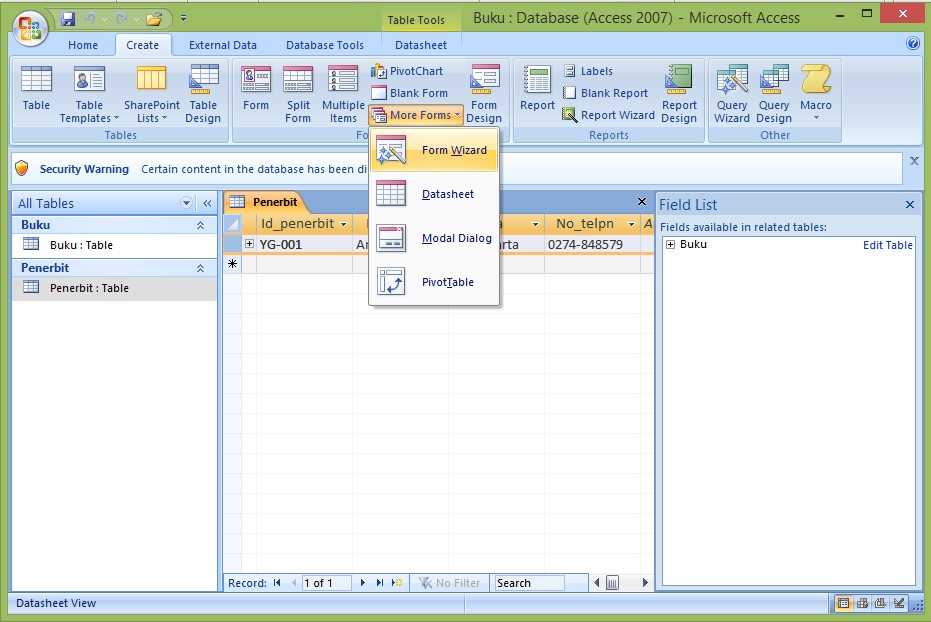 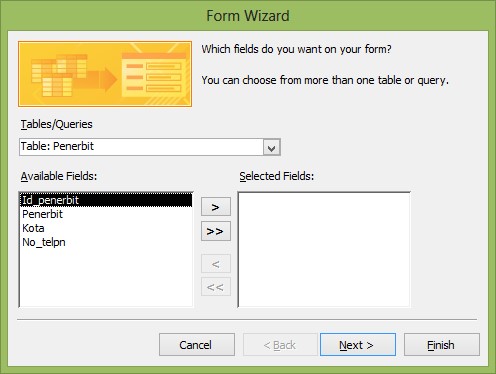 Memilih tabel yang atribut-atributnya akan digunakan. Click > atau >> untuk memilih atribut-atribut yang akan ditampilkan dalam form. 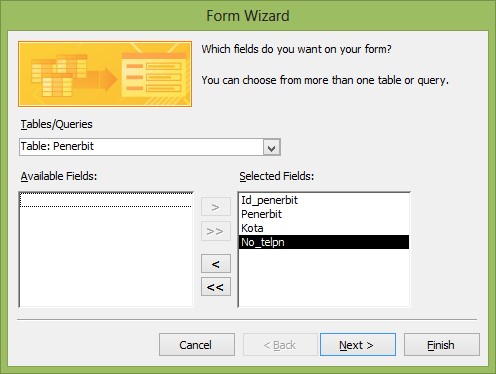 Memilih bentuk layout form kemudian click next.  Memilih style form kemudian click next. 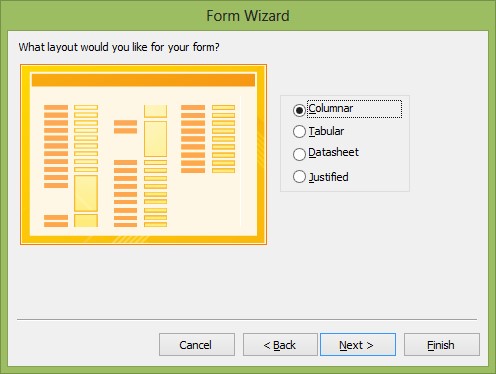 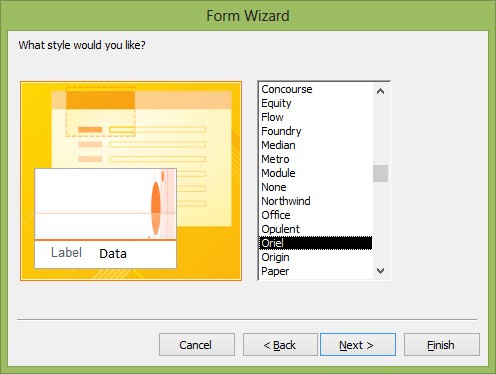 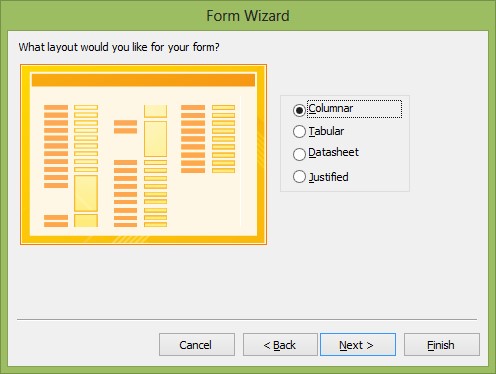 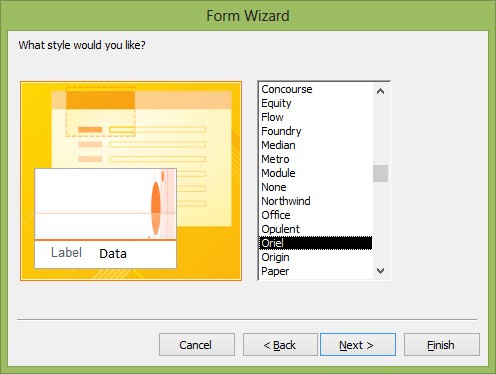 Kemudian simpan form dengan nama  Penerbit, lalu click finish. Lalu akan tampilan Form View sbb : 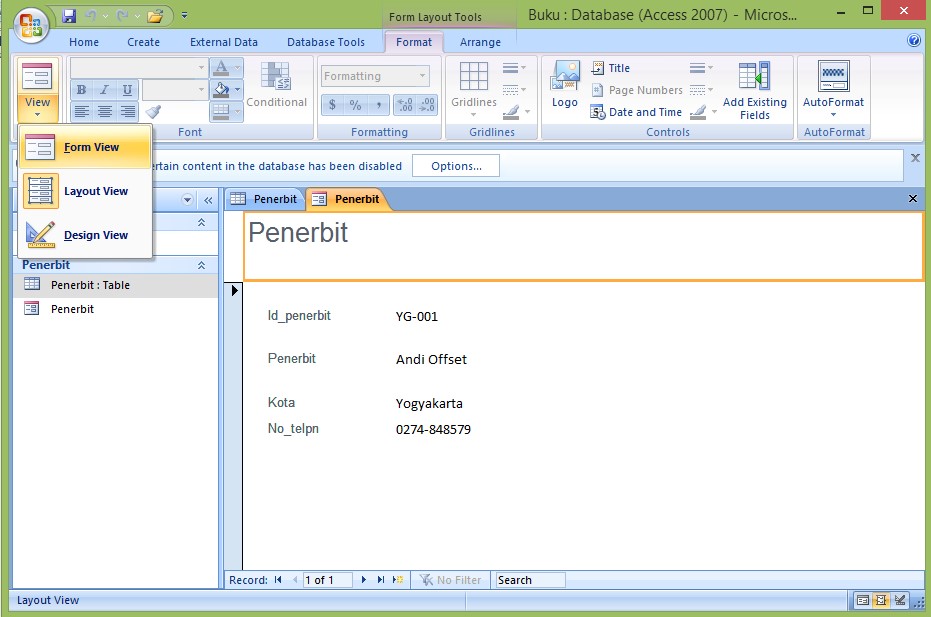 Untuk mengatur tampilan form dapat dilakukan pada tampilan Design View.  Click tab Home, kemudian pada ribbons Views click Design View. 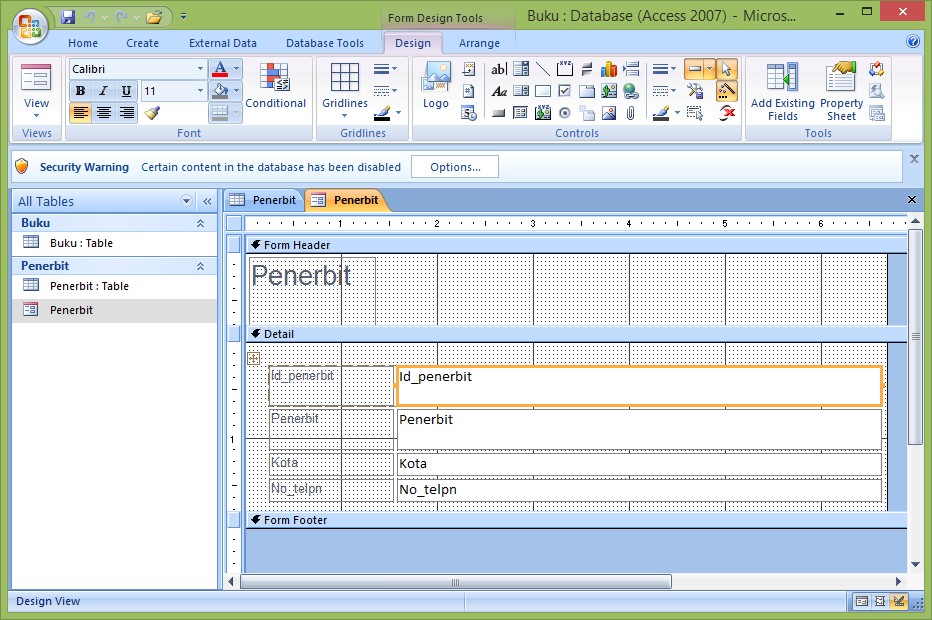 Gambar diatas menunjukkan tampilan Design View yang digunakan untuk mengubah susunan form sesuai dengan keinginan user. Pada  Design View user dapat menambahkan tools ( misal : tombol navigasi, textbox, check box, list box ). 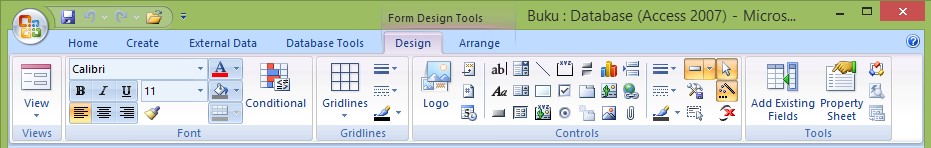 Kita juga dapat menambahkan tombol navigasi pada form tersebut. Langkah – langkah untuk membuat tombol navigasi : Membuka form yang akan di edit, kemudian pilih Design View.  Pilih Button pada ribbon Controls   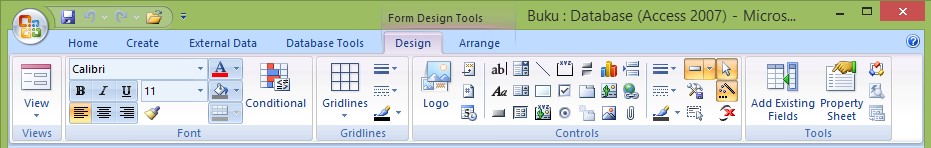 Kemudian akan muncul kotak dialog Command Button Wizard. Pilih sesuai kebutuhan lalu click Next. 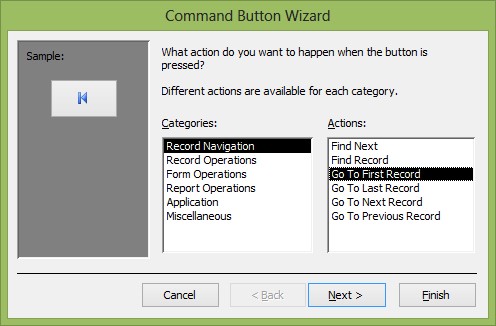 Memilih categories dan action sesuai kebutuhan user, kemudian click next. Berikan nama atau label pada button yang akan kita buat pada kolom Text atau dengan memberikan Gambar dengan memilih Picture. Lalu click Finish. 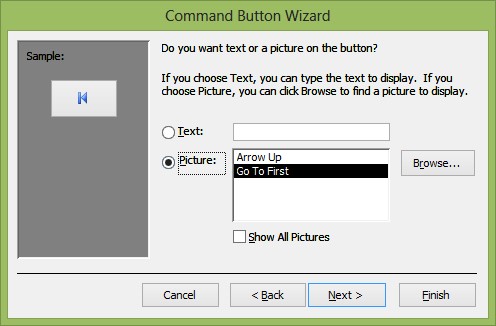 Simpan data (Ctrl+S). Buatlah tombol navigasi pada form Penerbit seperti gambar dibawah ini! 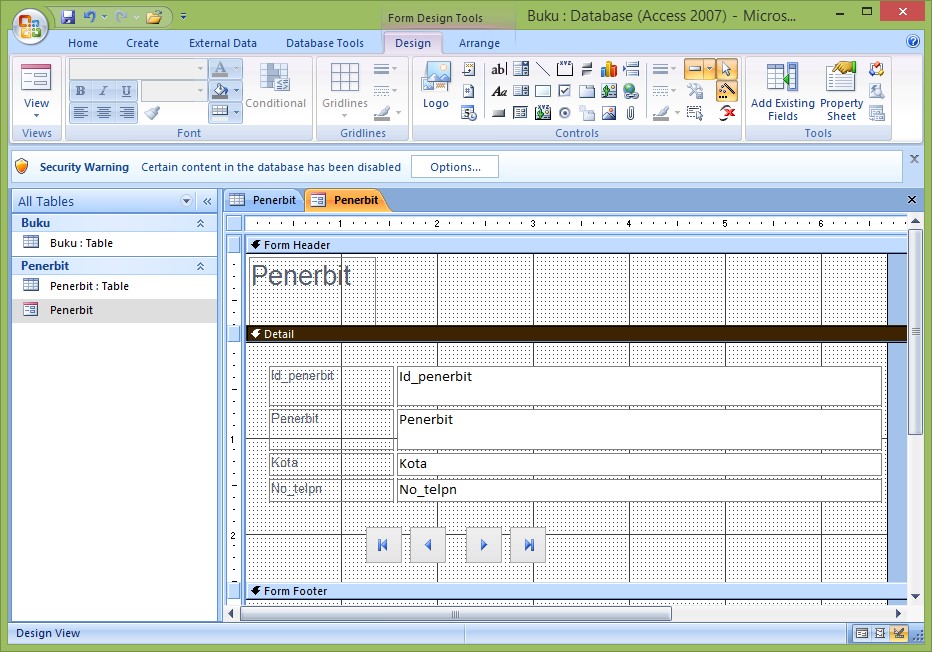 Untuk membuka atau menjalankan form pilih form → click kanan → pilih Open.  Lengkapilah form dengan tombol Navigasi (first, last, next, previous, search) dan tombol Operation (add, save, delete) pada form Penerbit seperti gambar dibawah ini! 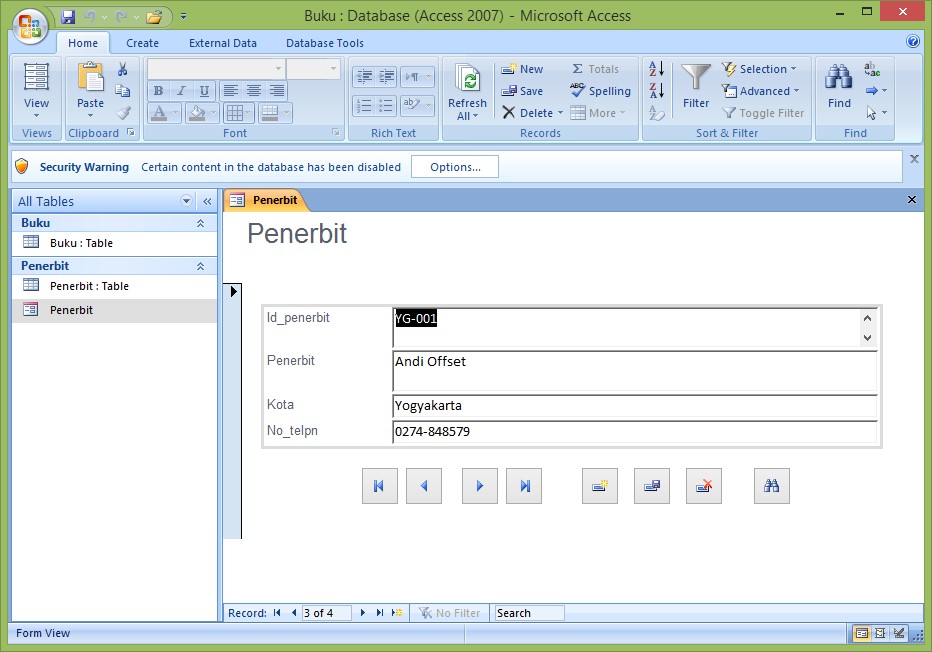 3.2 Membuat Print Out (Report) Report adalah olahan objek tabel maupun query dalam bentuk format laporan yang sudah siap dicetak. Tidak berbeda dengan pembuatan form, membuat Report juga dapat dilakukan dengan dua pilihan cara, yaitu dengan otomatis atapun dengan wizard. Berikut masing-masing penjelasannya. Langkah pertama untuk membuat objek report secara otomatis adalah: Pilih nama tabel yang akan dibuat Report-nya. Pada tab Create → click  Report pada ribbon Reports sehingga report secara otomatis akan terbentuk seperti pada gambar berikut: 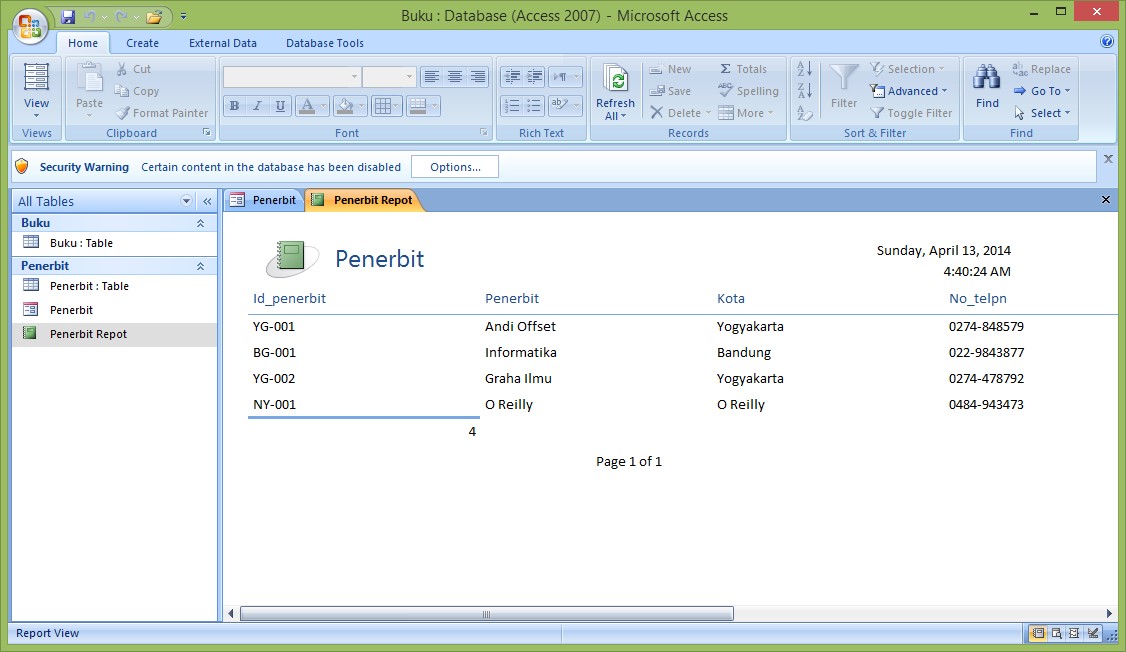 Simpan report (Ctrl+S) dan beri nama Penerbit Repot. Langkah kedua untuk membuat report adalah menggunakan Report Wizard. Membetuk report dengan cara ini kita dapat menentukan sendiri field-field yang akan di ikut sertakan dalam pembuatan report. Langkah-langkahnya adalah sebagai berikut: Pilih nama tabel yang akan dibuat Report-nya. Pada tab Create → click  Report Wizard pada ribbon Reports, maka muncul form dialog seleksi field. 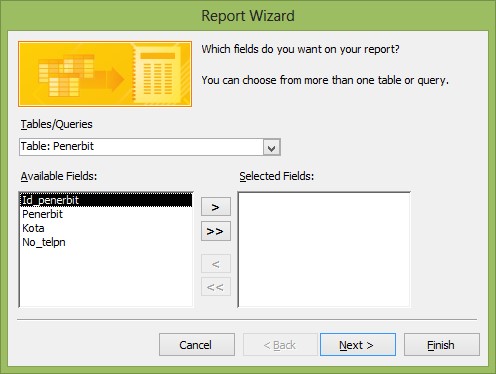 Click > (satu persatu) atau >> (semua) untuk memilih atribut-atribut yang akan ditampilkan dalam report dan click Next. Maka selanjutnya akan muncul form grouping. Pada tahap ini ditanyakan apakah kita akan membuat Group data? Pada contoh ini kita tidak akan membuat grup data. Untuk itu langsung klik Next. 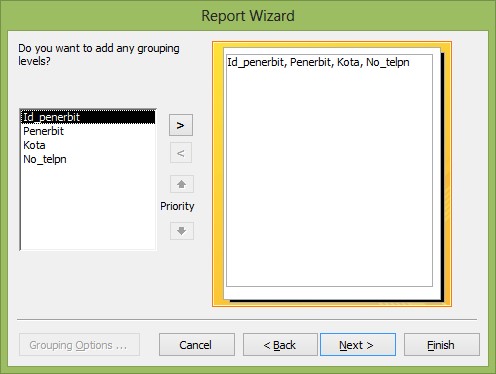 Selanjutnya akan muncul form Sort order seperti di bawah ini. 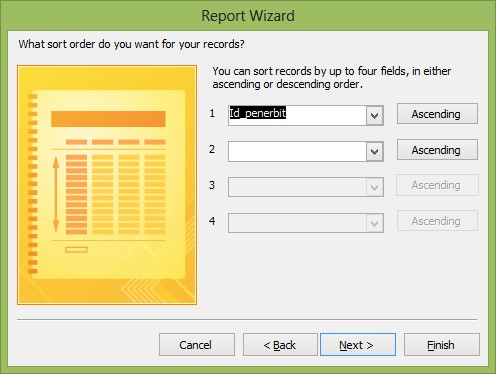 Pada tahap ini kita dapat mengatur urutan data berdasarkan field tertentu. Pada contoh ini urutkan data berdasarkan field Id_penerbit. Click pada combo 1, urutkan berdasarkan Id_penerbit. Click Next  Selanjutnya akan muncul form dialog mengatur kertas report. 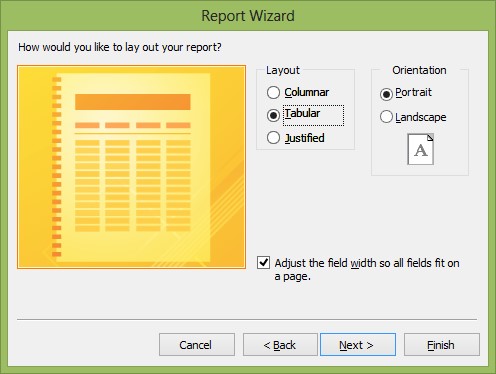 Pilih Orientation : Landscape. Click Next  Selanjutnya akan muncul pilihan setelan report seperti di bawah ini: 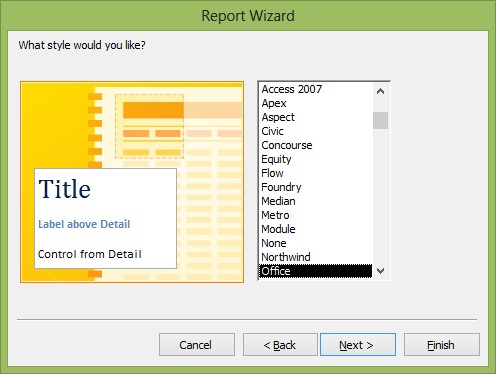 Pada tahap ini kita dapat memilih style untuk report kita, pilih Office lalu click Next. Selanjutnya akan muncul kotak teks untuk member nama Report yang telah kita buat. 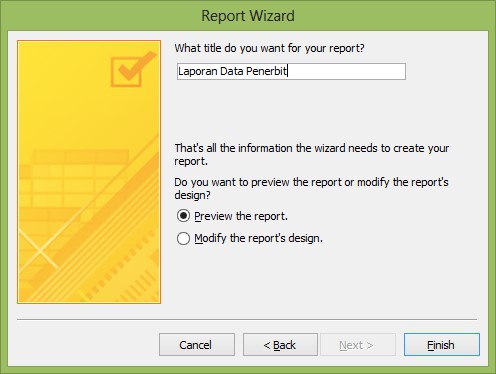 Isikan title report:  Laporan Data Penerbit Click Finish  Maka terciptalah Model Print Out secara Laporan yang siap dicetak dengan tampilan seperti berikut: 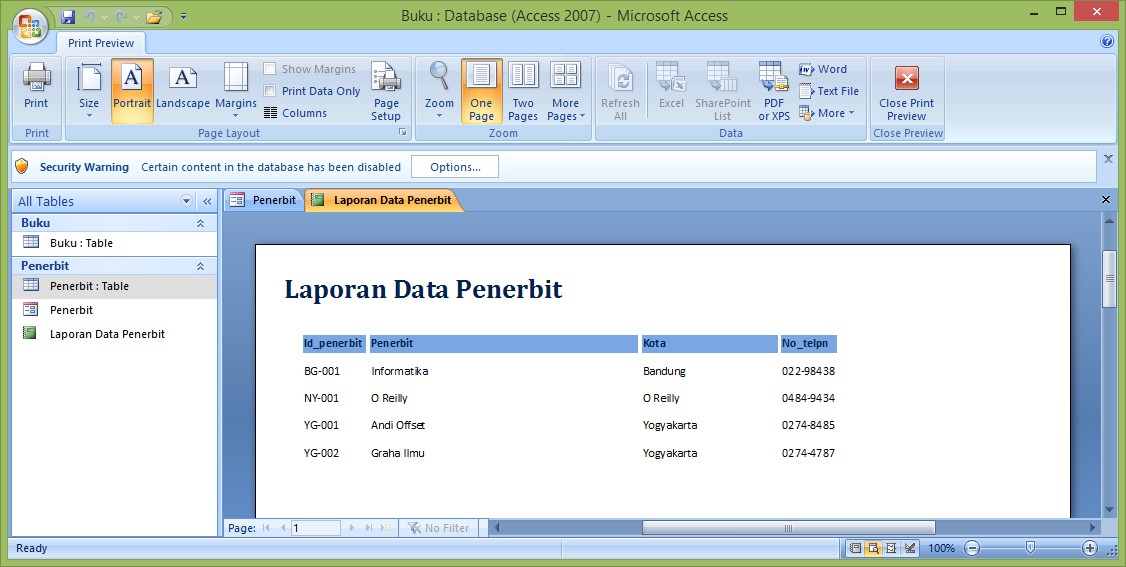 BAB IV QUERY 2.2 Pengertian Query Query  adalah  permintaan  yang  diberikan  oleh  user  untuk  mengambil  informasi  yang tersimpan  dalam database. Fungsi dari Query adalah untuk menyaring dan menampilkan data dari berbagai criteria dan urutan yang kita kehendaki. Contoh :  Menampilkan buku yang terbit Tahun 2005 Menampilkan buku yang Tahunnya > 2006  Menampilkan buku yang memiliki Judul tertentu  2.2 Membuat Query Langkah awal pembuatan query adalah dnegan mengklik menu/object Query : 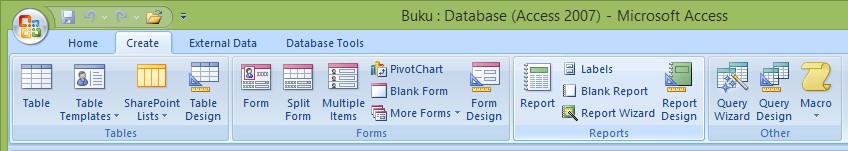 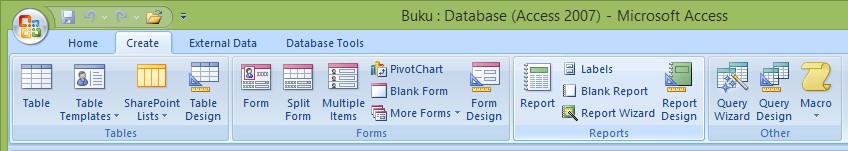 Query pada Microsoft Access memiliki tiga bentuk yaitu :  Sql View  Perintah sql yang deiberkan untuk sebuah query  Query Design  Interface yang disediakan oleh Microsoft Access untuk melakukan query secara cepat dan mudah. Query Wizard  Hasil tampilan data dari perintah query sesuai definisi dari design view atau sql view Query dengan SQL View SELECT  Perintah SQL untuk menampilkan data memiliki cara penulisan sebagai berikut :   SELECT * |  [ kolom1,kolom2,...]  FROM <nama table> [ WHERE <kondisi>]; SELECT artinya memilih kolom atau field mana yang akan ditampilkan   Dapat berupa list kolom, suatu persamaan (operasi aritmatika), fungsi, obyek tertentu. Dapat diketikkan * yang artinya menampilkan semua field yang dimiliki oleh table tersebut. FROM menunjukkan nama Tabel yang akan ditampilkan   WHERE untuk meletakkan definisi kondisi penyaringan Berikut contoh query dan perintah SQL untuk penyelesaiannya : Query : Tampilkan semua kolom yang ada pada table Buku  SELECT * FROM buku;  Query : Tampilkan ISBN dan judulnya  SELECT ISBN, judul FROM buku;  Query : Tanpilkan ISBN, Judul, Tahun  dengan nama field dari Tahun diberi alis “Tahun Terbit”  dari tabel Buku; SELECT ISBN, judul, tahun as [Tahun Terbit] FROM buku; Operator perbandingan yang dapat digunakan adalah : = (sama dengan)  < > (tidak sama dengan)  LIKE (khusus untuk data char/varchar yang mencari data berdasarkan pola. Karakter khusus yang dapat dimasukkan dalam operator LIKE antara lain % untuk sembarang  lebih dari satu karakter, _ atau garis bawah untuk mewakili sembarang satu karakter). BETWEEN nilai_awal AND nilai_akhir (untuk menguji apakah suatu nilai berada di antara nilai_awal dan nilai_akhir). >, >=, <, <= (lebih besar, lebih besar atau sama dengan, lebih kecil, lebih kecil atau sama dengan). IS NULL atau IS NOT NULL (digunakan untuk menguji apakah nilai suatu kolom kosong atau tidak). Selain  itu,  jika anda memiliki dua atau  lebih ekspreis perbandingan, anda harus menggunakan salah satu dari operator logika berikut:  AND, anda akan menghasilkan nilai true jika dan hanya jika kedua nilai yang dibangingkan bernilai true,  OR, akan menghasilkan nilai true jika dan hanya jija salah satu dari dua nilai yang dibandingkan bernilai true. Contoh :  Tampilkan semua buku yang berinisialisasi Data.  SELECT * FROM buku WHERE judul LIKE ‘Data%’; Tampilkan semua buku yang Tauhunnya > 2006. SELECT * FROM buku WHERE tahun > 2006; Langkah-langkah untuk melakukan query pada Microsoft Access: 1. Masuk ke tab Create 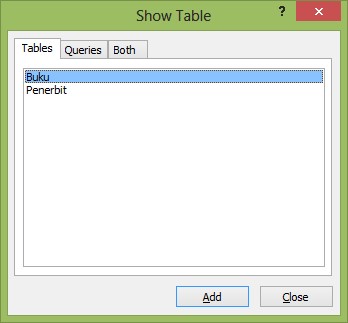 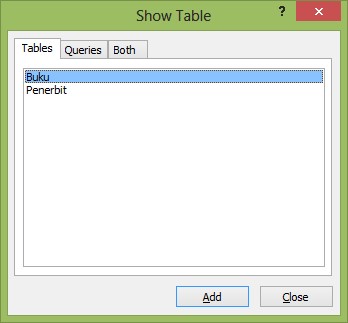 Click kanan pada header tab Query kemudian pilih SQL View 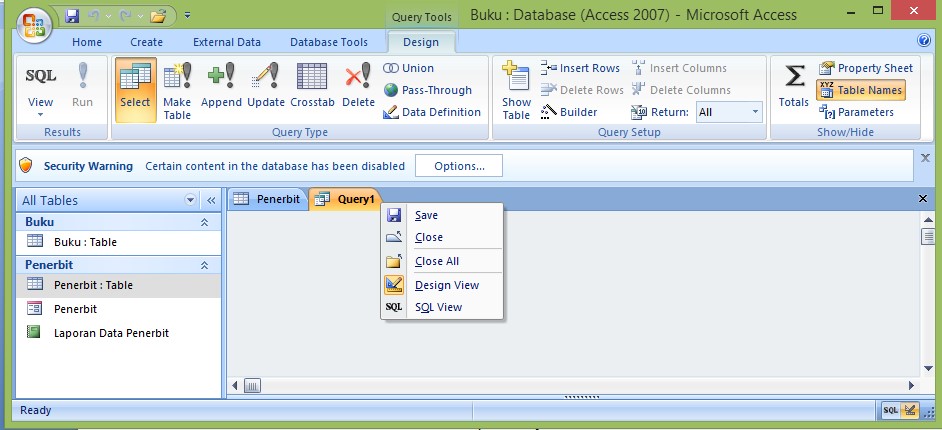 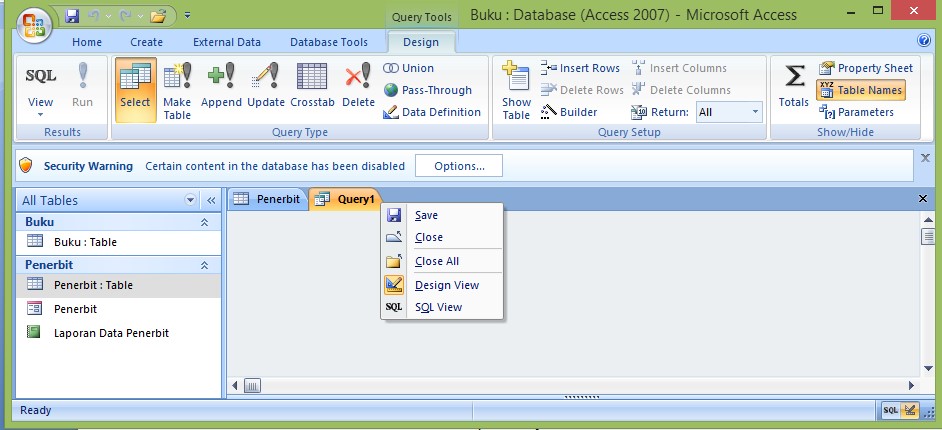 Ketikkan perintah query nya Setelah selesai klik tombol Run (tanda seru) untuk menge-RUN query. 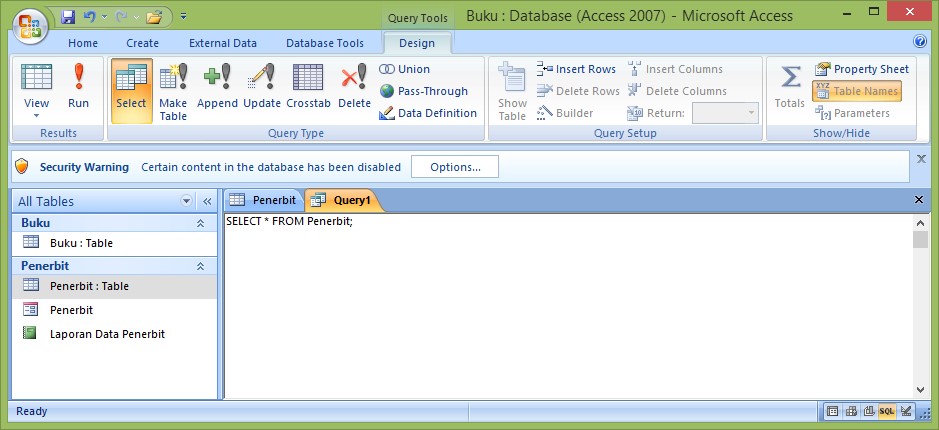 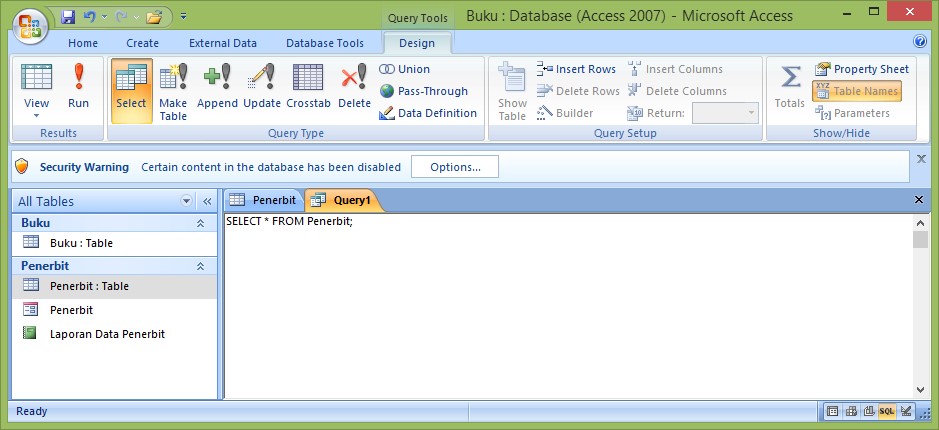 Maka hasil dari query akan ditampilkan. 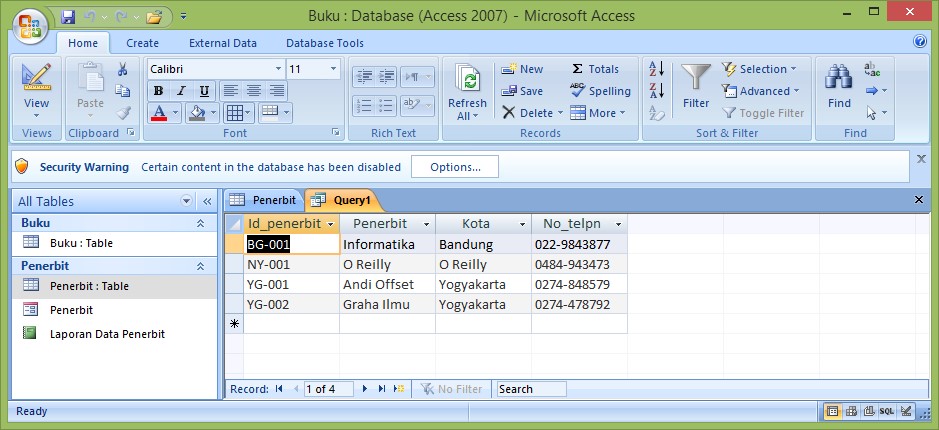 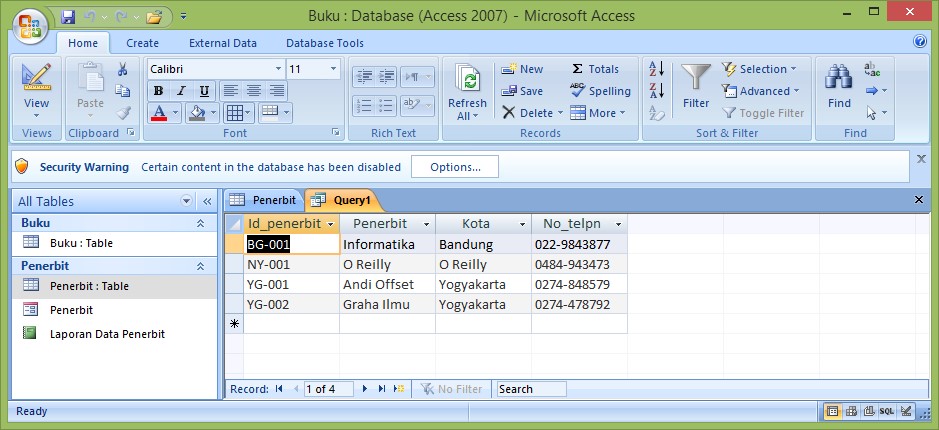 DAFTAR PUSTAKA Putri, Florencia. Membangun Rumus dan Fungsi Ms-Access 2010, Skripta, 2011. Tim Asisten. 2009. Microsoft Access 2007, www. ukdw.ac.id Kolom Tipe dan Field Size Id_penerbit Text (10) Penerbit Text (100) Kota Text (50) No_telpn  Text (15) Kolom Tipe dan Field Size ISBN Text (20) Judul Text (150) Pengarang Text (255) Id_penerbit Text (10) Tahun Text (4) 